     На основании протеста прокурора Переволоцкого района № 07-01-2022 от 17.03.2022г., в соответствии с Федеральным законом от 24.06.1998 № 89-ФЗ «Об отходах производства и потребления», Федерального закона от 06.10.2003г. № 131-ФЗ «Об общих принципах организации местного самоуправления в Российской Федерации»: 1. Постановление администрации МО Переволоцкий поссовет от 25.02.2019г. № 55-п «Об утверждении схемы размещения контейнерных площадок для сбора твердых коммунальных отходов на территории муниципального образования Переволоцкий поссовет» отменить.2. Контроль  за исполнением  данного постановления  оставляю за собой.3. Настоящее постановление вступает в силу со дня его подписания.  Глава муниципального образования                                                     А.А. ОбъедковРазослано: прокурору, администрации района.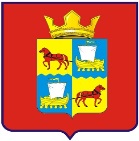 АДМИНИСТРАЦИЯмуниципального образованияПереволоцкий поссоветПереволоцкого районаОренбургской области           ПОСТАНОВЛЕНИЕ                                                                             от 25.03.2022г. № 68-п   п. ПереволоцкийОб отмене постановления администрации МО Переволоцкий поссовет от 25.02.2019г. № 55-п «Об утверждении схемы размещения контейнерных площадок для сбора твердых коммунальных отходов на территории муниципального образования Переволоцкий поссовет»